Format Coronaplan voor evenementen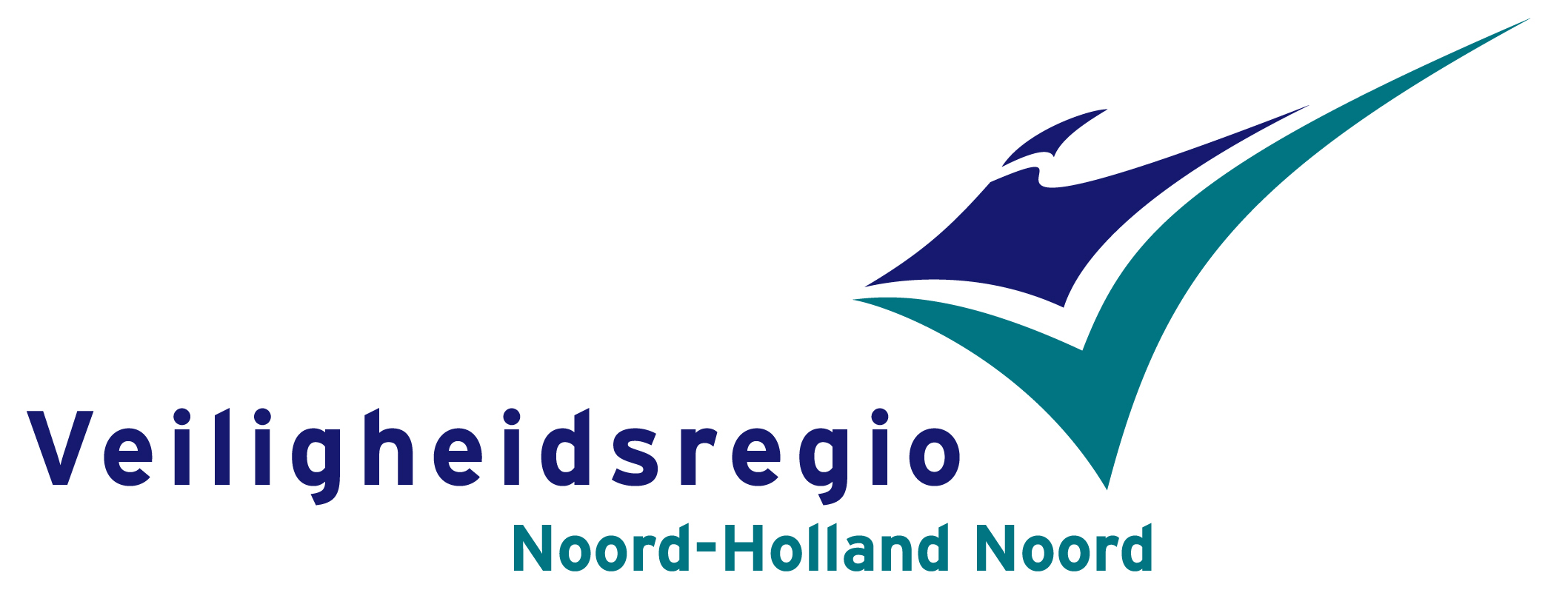 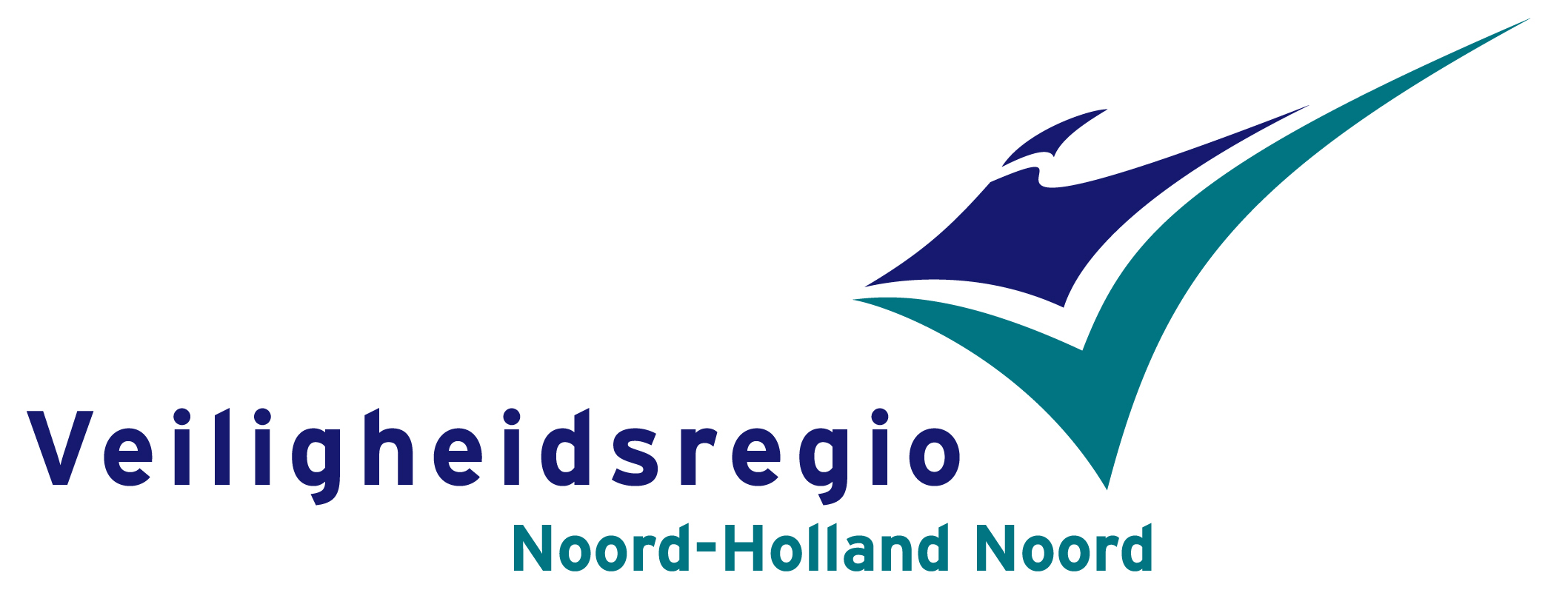 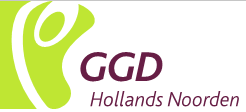 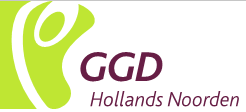 Versie 4.0 juli 2021Het is aan elke organisator om maatregelen te treffen om de verspreiding van het coronavirus zoveel mogelijk te beperken. Daarvoor dient u een coronaplan op te stellen waarin u omschrijft op welke wijze u dat vorm zult gaan geven. Aan de hand van de punten hieronder en de huidig geldende coronamaatregelen kunt u een dergelijk plan opstellen. Dat plan wordt getoetst. Wanneer onderdelen niet van toepassing zijn, dan kunt u dat aangeven. Wanneer u onderdelen mist die wel van toepassing zijn, schrijf dit dan in het plan uit. Heeft u vragen? Neem contact op met de gemeente.Voordat u het format gaat invullen Zorg dat u op de hoogte bent van de algemene maatregelen om verspreiding van het corona virus te voorkomen: COVID-19 | RIVMZorg dat u op de hoogte bent van de huidige maatregelen omtrent evenementen. Voor de meest recente maatregelen: Regels voor evenementen | Coronavirus COVID-19 | Rijksoverheid.nlBranche gerichte informatie en advies over coronarichtlijnen bij evenementen kunnen helpen het coronaplan op te stellen en uit te voeren: Regels vakantieparken, toerismebranche en evenementen 2021 | Ondernemersplein - KVKRaadpleeg het digitale magazine van GHOR NHN en GGD HN voor algemene informatie en coronamaatregelen bij evenementen: Evenementen (ggdhollandsnoorden.nl)Evenement:Plaats:Datum:Ligging, vervoer en inrichting terreinn.v.t.Beschrijf hieronder hoe u extra (piek)belasting op het OV voorkomt, zorgt voor een gefaseerde in- en uitstroom (bijvoorbeeld, stimuleer het gebruik van eigen vervoer, zet zelf vervoersmogelijkheden in)Beschrijf hoe u zorgt voor de mogelijkheid 1,5 meter afstand te houden bij de parkeerplaatsen.Bereken en beschrijf hieronder de netto oppervlakte (zonder bouwsels, sanitair, bar, tafels en stoelen, etc.) van het beschikbare terrein / de beschikbare ruimte. Bereken en beschrijf het aantal bezoekers dat u kwijt kunt en wilt toelaten conform de nu geldende regels van de regering.Maak een duidelijke plattegrond van het terrein / het gebouw met inachtneming van de 1,5 meter afstand en geef daarop aan:het beschikbare oppervlak;de in- en uitgang(en) / de looproute, stel zo nodig éénrichtingverkeer in (ook backstage) en voorkom kruisend publiek;het podium, de bars, foodstands, toiletten, EHBO, nooduitgangen en andere aanwezige tijdelijke voorzieningen;alle andere op het terrein / in het gebouw aanwezige relevante aanwezige zaken.Voeg de uitgewerkte plattegrond bij het coronaplanVoeg de uitgewerkte plattegrond bij het coronaplanBeschrijf hieronder de afspraken die zijn gemaakt met leveranciers om het aantal medewerkers zo beperkt mogelijk te houden; wie wanneer aanwezig is. Beschrijf dit met een tijdslijn.Entreen.v.t.Beschrijf hieronder hoe u zorgt voor de spreiding van instromend/uitstromend publiek en dat er niet teveel personen rond het terrein zijn? (bijvoorbeeld door reserveren, tijdssloten, placeren, enz.).  Beschrijf hoe u omgaat met het eventueel ontstaan van wachtrijen en hoe u de 1,5 meter afstand waarborgt (bijvoorbeeld door het plaatsen van aanwijzingen op de grond zoals stickers). Beschrijf hoe de uitgangspunten van het coronatoegangsbewijs worden toegepast: Regels voor evenementen | Coronavirus COVID-19 | Rijksoverheid.nlCoronatoegangsbewijs: informatie voor organisatoren | Coronavirus COVID-19 | Rijksoverheid.nlBeschrijf hoe de uitgangspunten van het coronatoegangsbewijs worden toegepast: Regels voor evenementen | Coronavirus COVID-19 | Rijksoverheid.nlCoronatoegangsbewijs: informatie voor organisatoren | Coronavirus COVID-19 | Rijksoverheid.nlGeef aan of u een maximaal aantal personen wilt toelaten tot het evenement. Zo ja, geef het maximaal aantal bezoekers aan en beschrijf hieronder op welke wijze wordt toegezien dat het maximaal aantal niet zal worden overschreden. Beschrijf hieronder hoe de kaartverkoop (al dan niet gratis)/reserveringsmogelijkheid op naam plaats zal vinden (ten behoeve van eventueel bron- en contactonderzoek na een besmetting).Is er een toegangsprijs: is pinnen of contactloos betalen mogelijk?Beschrijf hieronder welke (hygiëne)voorzieningen (bijvoorbeeld handgel) er voor de bezoekers zijn bij de entree.Beschrijf hieronder hoe u de gezondheidscheck uitvoert of de basismaatregelen onder de aandacht brengt.Wordt er gefouilleerd? Beschrijf dan hieronder hoe de bezoekers en het personeel daarbij voldoende worden beschermd.Publiek / activiteitenPubliek / activiteitenBeschrijf hieronder hoe u de bezoekers informeert over de corona richtlijnen en de door u getroffen maatregelen (voorafgaand aan het evenement, tijdens het evenement bijvoorbeeld d.m.v. banners, audiosystemen, borden op duidelijk zichtbare plaatsen, belijningen, pictogrammen enz.).Beschrijf hieronder hoe u de 1,5 meter afstand waarborgt in het scenario dat dit verplicht is?Denk aan plaatsen op het evenemententerrein waar veel bezoekers samenkomen. Bijvoorbeeld voor een podium, in de wachtrij bij de garderobe, kluisjes, muntenuitgifte, bars, toiletten etc.Beschrijf hieronder op welke wijze bezoekers hun handen kunnen reinigen (handdesinfectans, handen wassen) en op welke plekken.Beschrijf hieronder uw beleid ten aanzien van het dragen van mondkapjes door bezoekers.Medewerkers en toezichtMedewerkers en toezichtBeschrijf op welke wijze u de medewerkers informeert over de door u getroffen corona maatregelen, welke verantwoordelijkheden (bijvoorbeeld afstand houden, mondkapjes, persoonlijke hygiëne) en welke taken zij hebben tijdens het evenement.Tijdens uw evenement bent u verantwoordelijk voor het toezicht op de naleving van de coronamaatregelenStel binnen de organisatie medewerkers (gastvrouwen/heren, toezicht, ‘corona-verantwoordelijken’) aan die toezien op de naleving van de getroffen maatregelen door de bezoekers en hen zo nodig daarop wijzen;toezien op de naleving van de getroffen maatregelen door de andere medewerkers en hen zo nodig daarop wijzen;bevoegdheden hebben om passende maatregelen te treffen.Beschrijf hieronder wat u doet wanneer bezoekers / medewerkers zich niet houden aan de voorschriften/aanwijzingen.AlgemeenAlgemeenBeschrijf hieronder de schoonmaak in het algemeen: welke handcontactpunten (deurknoppen, kranen, enz.) worden veel aangeraakt door bezoekers / wat wordt er schoongemaakt / hoe vaak en met welke middelen?Beschrijf hieronder op welke wijze er wordt geventileerd in de diverse ruimten?Horeca  Leg onderstaande voor aan de horeca wanneer zij zelf zorg dragen voor de maatregelen. Zorg dat de maatregelen die zij nemen aan dit coronaplan worden toegevoegd.Horeca  Leg onderstaande voor aan de horeca wanneer zij zelf zorg dragen voor de maatregelen. Zorg dat de maatregelen die zij nemen aan dit coronaplan worden toegevoegd.Beschrijf hieronder hoe de medewerkers in de horeca voldoende beschermd zijn (bijvoorbeeld 1,5 meter afstand, hekken, kuchschermen, enz.)Medewerkers in de horeca moeten de handen kunnen wassen met stromend water en zeep. Bezoekers moeten de handen kunnen reinigen. Beschrijf hieronder welke voorzieningen er zijn getroffen.Beschrijf hieronder op welke wijze (eventueel) mondkapjes en handschoenen gedragen moeten worden door horeca personeel.Beschrijf hieronder hoe de betaling voor consumpties is geregeld (pinnen, consumptie bonnen, anders). Hoe wordt gezorgd voor zo min mogelijk handcontactpunten.Beschrijf hieronder hoe u ervoor zorgt dat de 1,5 meter afstand gehouden kan worden bij het vormen van wachtrijen (bijvoorbeeld markering op de grond)Sanitaire voorzieningen en schoonmaakSanitaire voorzieningen en schoonmaakBeschrijf hieronder de looproute naar de toiletten en de looproute vanaf de toiletten.Beschrijf hieronder hoe u ervoor zorgt dat de anderhalve meter afstand gehouden kan worden bij het vormen van wachtrijen zowel bij de toiletten als bij de handwas gelegenheden (bijvoorbeeld markering op de grond).Bezoekers moeten de handen kunnen wassen met stromend water en zeep. Beschrijf hieronder welke voorzieningen zijn getroffen.Kan bij de eventueel aanwezige urinoirs en de handenwasgelegenheden voldoende afstand gehouden worden? Beschrijf hieronder hoe dat is geregeld.Beschrijf hieronder de schoonmaak van de toiletten: hoe vaak / door wie / wat wordt er schoongemaakt en met welke middelen?OntruimingOntruimingBeschrijf hoe u de corona maatregelen waarborgt wanneer u overgaat tot ontruiming.Tot slot: Zorg dat iedereen op de hoogte is. Bespreek uw coronaplan met alle vrijwilligers, medewerkers (van de catering), standhouders en andere personen die op het terrein aanwezig zijn of bij de organisatie betrokken zijn.